SEGUICICROCIERA COSTA SMERALDAFRANCIA E SPAGNADAL 13 AL 20 NOVEMBRE 2024Prezzo per personaQuota 3° e 4° letto adulto € 399 | Quota 3° e 4° letto bambino € 180LA QUOTA COMPRENDESistemazione in cabina e categoria scelta con imbarco da NAPOLI.Pensione completa, con piatti gourmet nei Ristoranti Principali e cucina mediterranea e internazionale al Buffet.Tasse Portuali €180,00LA QUOTA NON COMPRENDEQuote di Servizio €77,00 obbligatorie da pagare in loco;Assicurazione medico bagaglio annullamento 50€BevandeEscursioniExtra e tutto quanto non espressamente indicato nella “Quota comprende”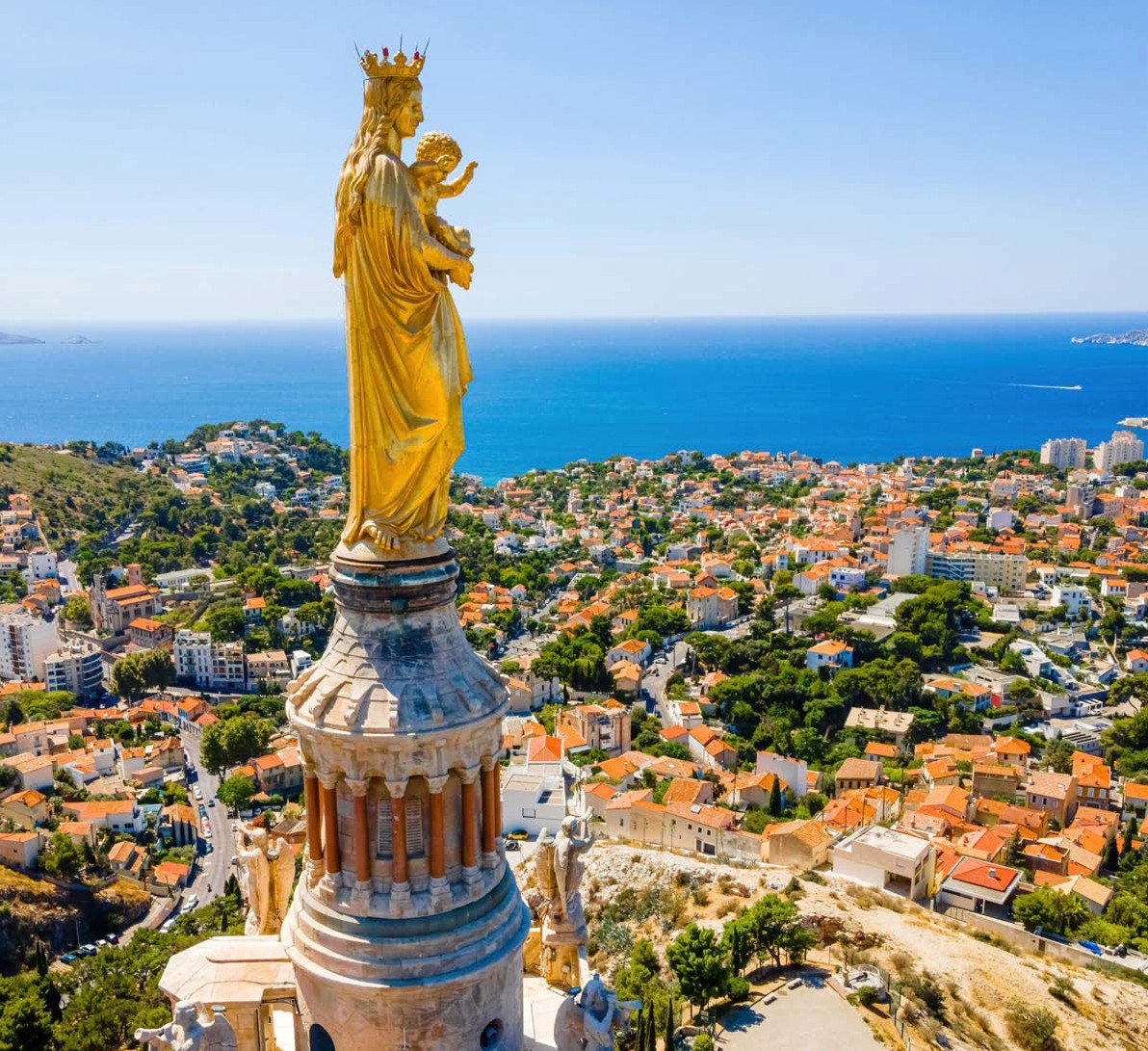 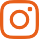 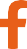 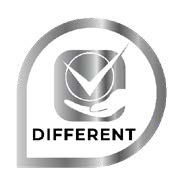 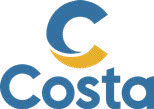 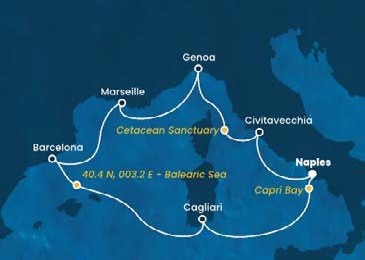 PARTENZA DI GRUPPO MINIMO 20 PAX4UCCC24CABINA DOPPIA INTERNA499 €CABINA DOPPIA ESTERNA669 €CABINA DOPPIA BALCONE759 €